I.E.S. AZARQUIEL Paseo de San Eugenio, 21 – 45003 TOLEDO Tel.: 925 284 043 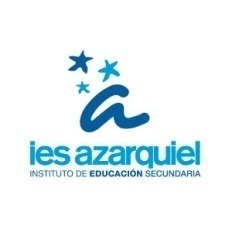     www.ies-azarquiel.es		    45003875.ies@edu.jccm.esEl departamento de …………………………………………. de este instituto ha organizado la actividad de………………………………………………………………….que tendrá lugar el día …. .de ………………… de 201_ con salida a las …….. horas y vuelta a las………. horas.			                                 El tutor/a del grupo o responsable de la actividadFecha:--------------------------------CORTAR POR AQUÍ--------------------------------------El padre/ madre/tutor/tutora del alumno/a  …………………………….……………………...                         matriculado/a en el grupo ……………….. de este instituto, en relación a la actividad arriba citada de …………………………………………………………….. con desplazamiento a ……………………….... …………………… el día……de ……………………………… de 201_.AUTORIZA la asistencia de dicho/a alumno/a.NO AUTORIZA la asistencia de dicho/a alumno/a, por tanto debe asistir al centro.El padre/madre/tutor/tutoraFecha:                                                             	Firma:             Nota: El alumno que no haya entregado esta comunicación no podrá realizar la actividad programada.                     I.E.S. AZARQUIEL Paseo de San Eugenio, 21 – 45003 TOLEDO Tel.: 925 284 043     www.ies-azarquiel.es		    45003875.ies@edu.jccm.esEl departamento de …………………………………………. de este instituto ha organizado la actividad de………………………………………………………………….que tendrá lugar el día …. .de ………………… de 201_ con salida a las …….. horas y vuelta a las………. horas.			                                 El tutor/a del grupo o responsable de la actividadFecha:--------------------------------CORTAR POR AQUÍ--------------------------------------El padre/ madre/tutor/tutora del alumno/a  …………………………….……………………...                         matriculado/a en el grupo ……………….. de este instituto, en relación a la actividad arriba citada de …………………………………………………………….. con desplazamiento a ……………………….... …………………… el día……de ……………………………… de 201_.AUTORIZA la asistencia de dicho/a alumno/a.NO AUTORIZA la asistencia de dicho/a alumno/a, por tanto debe asistir al centro.El padre/madre/tutor/tutoraFecha:                                                             	Firma:             Nota: El alumno que no haya entregado esta comunicación no podrá realizar la actividad programada.